Chapter 30. Sources of the Magnetic FieldsSt. ID:                        ,              Name:                      In Niels Bohr’s 1913 model of the hydrogen atom, an electron circles the proton at a distance of 5.29╳10-11 m with a speed of 2.19╳106 m/s. Compute the magnitude of the magnetic field this motion produces at the location of the proton.Ans: 12.5 TTreat the magnetic field as that produced in the center of a ring of radius R carrying current I: from Equation 29.8, the field is  The current due to the electron is so the magnetic field is Determine the magnetic field (in terms of I, a, and d) at the origin due to the current loop in Figure P29.9. The loop extends to infinity above the figure.Ans:        Apply the Equation 29.4,, to each of the wires. For the horizontal wire (H), and  because  measures to the wire’s end point on the –x-axis and   measures to the wire’s end point on the +x-axis. For the left vertical wire (VL) and the right vertical wire (VR),  and sin = 1 because both angles measure to the wire’s end points on the +y-axis.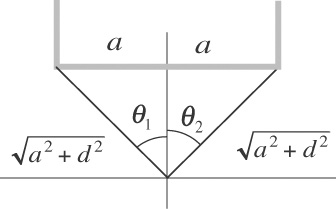                                                  ANS. FIG. P29.9Take out of the page as the positive direction, and into the page as the negative direction. The field at the origin is The field is negative: magnetic field at the origin is  into the page. A long, cylindrical conductor of radius R carries a current I as shown in Figure P29.22. The current density J, however, is not uniform over the cross section of the conductor but rather is a function of the radius according to J = br, where b is a constant. Find an expression for the magnetic field magnitude B (a) at a distance r1 >R and (b) at a distance r2 >R, measured from the center of the conductor.Ans: (a)  inside (b) outisdeTake a circle of radius r1 or r2 to apply  where for non-uniform current density  In this case  is parallel to  and the direction of J is straight through the area element dA, so Ampère’s law gives  For r1 < R, 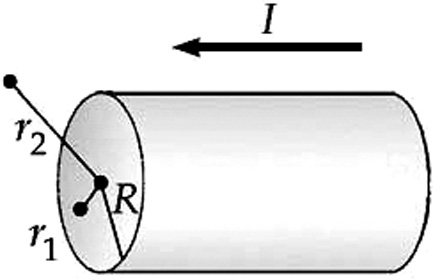 And For r2 > R,And Consider the hemispherical closed surface in Figure P29.27. The hemisphere is in a uniform magnetic field that makes an angleθwith the vertical. Calculate the magnetic flux through the flat surface S1 and (b) the hemispherical surface S2.Ans: (a) (ΦB)flat = -BR2cosθ (b) (ΦB)curved =BR2cosθThe magnetic flux through the flat surface S1 isThe net flux out of the closed surface is zero: Therefore,